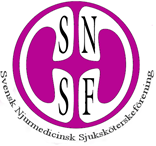 Svensk Njurmedicinsk Sjuksköterskeförenings årsmöteStockholm 2021-10-06Endast styrelsen deltog på årsmötet på grund av pandemi§1	Ordförande Linda Afsenius öppnar mötet§2	Mötet anser årsmötet 2021 behörigt utlyst§3	Linda Afsenius valdes till mötets ordförande§4	Cecilia Lindmark valdes till mötets sekreterare§5	Ann-Christin Ryman och Magdalena Ivarsson valdes till justerare tillika rösträknare§6	Årsmötet godkände dagordningen§7	Ann-Christin Ryman läste och redogjorde Verksamhetsberättelse för 2020, bilaga 1§8	Magdalena Ivarsson läste och redogjorde för årsbokslutet 2020 och gick igenom balansrapporten §9	Årsmötet tillstyrkte ansvarsfrihet för styrelsen under 2020§10	Val Anki Ryman till vice ordförande i 2årCecilia Lindmark sekreterare i 2årRevisorer i 1år, 2st vakanta platserKeirin Paju och Agneta Henriksson Valberedning i 1år§11	Linda Afsenius läste och redogjorde för Verksamhetsplanering 2021, bilaga 2§12	Inga motioner hade inkommit§13	Inga stipendieansökningar har inkommit till SNSF.§14	Övriga frågorTjänst för översyn av revison och årsbokslut kommer att köpas av extern aktör eftersom platserna är vakanta. Shahandeh Seyfizadeh avgår från styrelseuppdrag. Magdalena Ivarsson valdes återigen till kassör i 1år. På grund av olika orsaker har Shahandeh Seyfizadeh inte kunnat verka som kassör under året utan Magdalena Ivarsson har fortsatt sitt uppdrag som kassör.§15	Linda Afsenius avslutar årsmötetOrdförande: Linda Afsenius			Sekreterare: Cecilia LindmarkJusterare: Ann-Christin Ryman 		